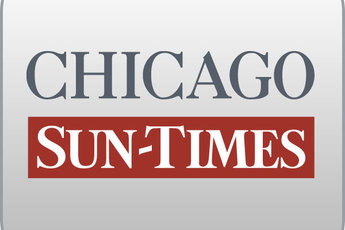 December 11, 1997, THURSDAY, Late Sports Final EditionOfficials on MSI 'lobster list' identifiedBy Dave McKinneySpringfield bureau chiefSPRINGFIELD-A high-ranking Senate Republican staff member called it the "infamous steak and lobster list" -- a roster of state officials who received expensive holiday meat shipments from Management Services of Illinois.Wednesday, federal prosecutors made that 1993 list public for the first time, during testimony in the corruption trial of James Berger, a deputy director of Public Aid.Twelve people were listed for $ 329 deluxe packages of four 24-ounce porterhouse steaks, a 12-pound prime rib roast and four 14-ounce lobster tails. They were:Senate President James "Pate" Philip; (R-Wood Dale); Carter Hendren, Philip's chief of staff; Lil Kruger, Hendren's personal secretary; Jim Owen, assistant to Philip; Mike Bass, Senate GOP appropriations director; Mike Belletire, former deputy chief of staff to Gov. Edgar and current Illinois Gaming Board administrator; Steve Schnorf, former Central Management Services director and current Edgar budget director; George Fleischli, ex-Edgar aide; Tom Swoik, ex-Department of Children and Family Services deputy director; Berger (on trial accused of mail fraud and misapplication of funds); Curt Fleming, former Public Aid administrator (pleaded guilty to mail fraud and bribery-related charges), and Sue Leonis.Eight got $ 189 gift packages of four 24-ounce porterhouse steaks and four 14-ounce lobster tails. They were:Tom Taylor, Philip's deputy chief of staff; Janis Cellini, ex-Edgar special assistant and current personnel director; Sam McGaw, ex-Revenue Department official and current Capital Development Board executive director; Thomas Armstead, state fire marshal; Ron Lowder, ex-Public Aid administrator (convicted of mail fraud and bribery-related charges); Dan Long, ex-House GOP deputy chief of staff, Gerthy Holzhauer and Gloria D'Amico.